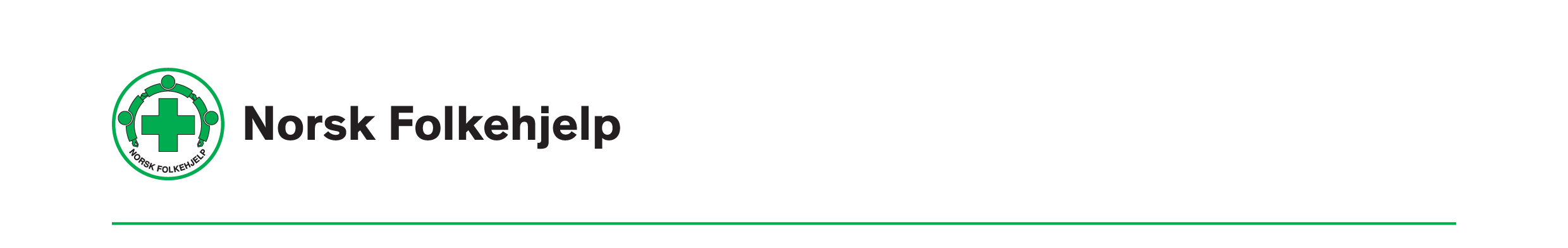 MAL FOR ANNONSE PÅ FRIVILLIG.NO Bli Folkevenn for flyktninger og innvandrere! Bli Folkevenn i Norsk Folkehjelp! Da er du med på aktiviteter som gjør det enklere for flyktninger og innvandrere å skape seg gode liv i Norge.[Navn på lokallag] arrangerer [type aktiviteter, sted og tid] og vi trenger enda flere frivillige Folkevenner til våre aktiviteter. [skriv gjerne om hvor koselig dere har det]Vi trenger frivillige til å: Bli med å skape inkluderende møteplasser for alle.Hvem ser vi etter: Deg som ønsker å bruke fritiden din på å skape et inkluderende samfunn.Krav: Må være medlem i Norsk Folkehjelp Politiattest 